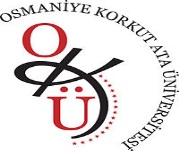 OSMANİYE KORKUT ATA ÜNİVERSİTESİMÜHENDİSLİK FAKÜLTESİGIDA MÜHENDİSLİĞİ BÖLÜMÜ2022-2023 GÜZ YARIYILI LİSANS BÜTÜNLEME SINAV PROGRAMI*Ortak sınavlar genel düzenin dışında bir saatte başlayabilir öğrenciler ortak sınavların saatlerine dikkat etmelidir. **Sınavlar Microsoft Teams üzerinden çevrimiçi yapılacaktır. GÜNGÜNSAATDERSÖĞRETİM ÜYESİSINAV YERİPAZARTESİ23.01.202309:15-10:00GMB 305 Gıda Mikrobiyolojisi 1Dr. Öğr. Üyesi Kurban YAŞAR Gıda Müh. Bölümü Toplantı SalonuPAZARTESİ23.01.202310:15-11:00GMB 409 Süt İşleme TeknolojisiDr. Öğr. Üyesi Kurban YAŞAR Gıda Müh. Bölümü Toplantı SalonuPAZARTESİ23.01.202311:15-12:00GMB 319 Gıda Katkı Maddeleri ve ToksikolojiDr. Öğr. Üyesi Kurban YAŞAR Gıda Müh. Bölümü Toplantı SalonuPAZARTESİ23.01.202313:00-14:00TD-I Türk Dili 1*Öğr. Gör. Funda YILDIRIMMicrosoft Teams Üzerinden Çevrimiçi**PAZARTESİ23.01.202314:15-15:00PAZARTESİ23.01.202315:15-16:00GMB 209 Analitik KimyaProf. Dr. Halef DİZLEKEI 107PAZARTESİ23.01.202316:15-17:00GMB 209 Analitik KimyaProf. Dr. Halef DİZLEKEI 107SALI24.01.202308:15-09:00GMB 103 Fizik 1Dr. Öğr. Üyesi Nazmi SEDEFOĞLUEB 204(Ortak Sınav)SALI24.01.202309:15-10:00GMB 103 Fizik 1Dr. Öğr. Üyesi Nazmi SEDEFOĞLUEB 204(Ortak Sınav)SALI24.01.202310:15-11:00SALI24.01.202311:00-12:00YD 1 Yabancı Dil 1Öğr. Gör. Dr. Eyüp Serkan ÖNCELAmfi 3 (EA 103)
(Ortak Sınav)SALI24.01.202313:15-14:00GMB 405 Proses KontrolDoç. Dr. Feridun DEMİREI 107SALI24.01.202314:15-15:00GMB 405 Proses KontrolDoç. Dr. Feridun DEMİREI 107SALI24.01.202315:15-16:00GMB 109 Gıda BiyolojisiProf. Dr. Ayşe Tülin ÖZEI 107SALI24.01.202316:15-17:00ÇARŞAMBA25.01.202310:00-11:00GMB 111 Temel Bilgi TeknolojileriDr. Öğr. Üyesi Abdurrahman Burak GÜHERMicrosoft Teams Üzerinden Çevrimiçi**ÇARŞAMBA25.01.202311:15-12:00ÇARŞAMBA25.01.202313:15-14:00GMB 201 Mühendislik MatematiğiDr. Öğr. Üyesi Fatma Sidre OĞLAKKAYAEB 202
(Ortak Sınav)ÇARŞAMBA25.01.202314:15-15:00GMB 201 Mühendislik MatematiğiDr. Öğr. Üyesi Fatma Sidre OĞLAKKAYAEB 202
(Ortak Sınav)ÇARŞAMBA25.01.202315:15-16:00GMB 205 Kütle ve Enerji DenklikleriDoç. Dr. Hande DEMİREI 107ÇARŞAMBA25.01.202316:15-17:00GMB 205 Kütle ve Enerji DenklikleriDoç. Dr. Hande DEMİREI 107PERŞEMBE26.01.202310:15-11:00GMB 105 Matematik 1Dr. Öğr. Üyesi Fatma Sidre OĞLAKKAYAAmfi 3 (EA 103)
(Ortak Sınav)PERŞEMBE26.01.202311:15-12:00GMB 105 Matematik 1Dr. Öğr. Üyesi Fatma Sidre OĞLAKKAYAAmfi 3 (EA 103)
(Ortak Sınav)PERŞEMBE26.01.202313:15-14:00GMB 403 Gıda Teknolojisi Lab. 1Dr. Öğr. Üyesi Özge SÜFEREI 107PERŞEMBE26.01.202314:15-15:00GMB 403 Gıda Teknolojisi Lab. 1Dr. Öğr. Üyesi Özge SÜFEREI 107PERŞEMBE26.01.202315:15-16:00GMB 213 Bilgisayar Destekli İstatistiksel MetotlarDoç. Dr. Adnan BOZDOĞANEHB 09 
(Bilgisayar Laboratuvarı)PERŞEMBE26.01.202316:15-17:00GMB 213 Bilgisayar Destekli İstatistiksel MetotlarDoç. Dr. Adnan BOZDOĞANEHB 09 
(Bilgisayar Laboratuvarı)CUMA27.01.202310:15-11:00GMB 407 Tahıl İşleme TeknolojisiProf. Dr. Halef DİZLEKEI 107CUMA27.01.202311:15-12:00GMB 407 Tahıl İşleme TeknolojisiProf. Dr. Halef DİZLEKEI 107CUMA27.01.202313:45-14:00GMB 417 Meyve Suyu ve Gazlı İçecek TeknolojisiProf. Dr. Ayşe Tülin ÖZEI 107CUMA27.01.202314:15-15:00GMB 417 Meyve Suyu ve Gazlı İçecek TeknolojisiProf. Dr. Ayşe Tülin ÖZEI 107CUMA27.01.202315:15-16:00CUMA27.01.202316:15-17:00